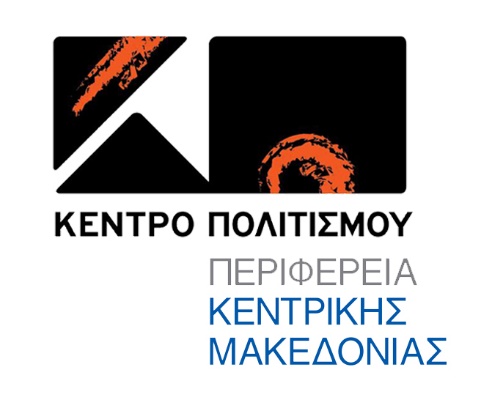 Β΄ ΠΑΝΕΛΛΗΝΙΟΣ ΠΟΙΗΤΙΚΟΣ ΔΙΑΓΩΝΙΣΜΌΣ για το έτος 2022
του ΚΕΝΤΡΟΥ ΠΟΛΙΤΙΣΜΟΥ ΠΕΡΙΦΕΡΕΙΑΣ ΚΕΝΤΡΙΚΗΣ ΜΑΚΕΔΟΝΙΑΣαφιερωμένος  στη συμπλήρωση  100 ΧΡΟΝΩΝ ΑΠΟ ΤΗΝ ΜΙΚΡΑΣΙΑΤΙΚΗ ΚΑΤΑΣΤΡΟΦΗ ΠροκήρυξηΤο Κέντρο Πολιτισμού της Περιφέρειας Κεντρικής Μακεδονίας, είναι ο φορέας πολιτισμού της ΠΕΡΙΦΕΡΕΙΑΣ ΚΕΝΤΡΙΚΗΣ ΜΑΚΕΔΟΝΙΑΣ, που έχει σκοπό την ενίσχυση και προαγωγή της πολιτιστικής ζωής και καλλιτεχνικής παιδείας και δημιουργίας στην Περιφέρεια Κεντρικής Μακεδονίας.H κυριότερη δραστηριότητά του είναι η διοργάνωση και προώθηση πολιτιστικών δραστηριοτήτων και έχει να επιδείξει σημαντική παρουσία στα πολιτιστικά δρώμενα, προβάλλοντας την πλούσια πολιτιστική και πολιτισμική μας κληρονομιά, δημιουργώντας, στηρίζοντας και αναδεικνύοντας σημαντικούς θεσμούς, στηρίζοντας νέους αλλά και καταξιωμένους δημιουργούς και ενισχύοντας τη συμμετοχή των πολιτών στα πολιτιστικά δρώμενα.Σύνθημά του είναι «Ο Πολιτισμός μας αγκαλιάζει ΟΛΟΥΣ» και πάνω σε αυτό το σύνθημα χτίζεται η στρατηγική και οι στόχοι του.Ως εφαλτήριο λόγου, τέχνης και πολιτισμού λοιπόν, μέσα στο πλαίσιο των πολιτιστικών του δραστηριοτήτων, προκηρύσσει τον Β΄ Πανελλήνιο ποιητικό διαγωνισμό για το έτος 2022, αφιερωμένο στη συμπλήρωση 100 χρόνων από τη Μικρασιατική καταστροφή, που αποτέλεσε τον «Φρικτό Γολγοθά» της Νεώτερης Ιστορίας μας, με τον Ξεριζωμό και την Προσφυγιά.Tα ποιήματα δεν θα πρέπει να έχουν εθνικιστικό, ρατσιστικό, διχαστικό ή άλλο παρόμοιο περιεχόμενο ή χαρακτήρα, καθώς σκοπός του διαγωνισμού είναι η ανάδειξη του ιστορικού γεγονότος μέσα από τη λογοτεχνική και (εν προκειμένω) ποιητική γραφή, με την έκφραση συναισθημάτων αλλά από την απόσταση του αναγνώστη.Ο Διαγωνισμός απευθύνεται σε όσους γράφουν ποίηση στην ελληνική γλώσσα και από φέτος χωρίζεται σε δύο κατηγορίες : Α) Κατηγορία: «ΕΦΗΒΟΙ» (13 – 17 ετών)Ποίηση στην κοινή νεοελληνική γλώσσα, σε ελεύθερο και έμμετρο στίχο.Β) Κατηγορία: «EΝΗΛΙΚΕΣ» (18 ετών και άνω)Ποίηση στην κοινή νεοελληνική γλώσσα, σε ελεύθερο και έμμετρο στίχο.Γενικοί όροι του ΔιαγωνισμούΤο θέμα του διαγωνισμού για αμφότερες τις κατηγορίες, είναι:  «Μικρασιατική Καταστροφή 1922»100 χρόνια από την ημερομηνία  που άλλαξε την ιστορία της σύγχρονης Ελλάδας»Κάθε διαγωνιζόμενος μπορεί να συμμετέχει με ένα και μόνον ποίημα, το οποίο να μην υπερβαίνει τους 32 στίχους, ή τις 300 λέξεις, να μην έχει εκδοθεί, να μην έχει δημοσιευθεί σε έντυπη ή ηλεκτρονική μορφή και να μην έχει βραβευθεί σε οποιονδήποτε διαγωνισμό.Η υποβολή θα γίνεται με  (3) δακτυλογραφημένα αντίγραφα από υπολογιστή (σε γραμματοσειρά 12 Times New Roman ελληνικά, διάστιχο 1.5) στα οποία θα αναγράφεται ΜΟΝΟ ένα μονολεκτικό ψευδώνυμο του διαγωνιζόμενου επάνω δεξιά. Οι διαγωνιζόμενοι θα πρέπει να εσωκλείσουν σε έναν μεγάλο φάκελο μεγέθους Α4, τα τρία (3) δακτυλογραφημένα αντίγραφα και έναν μικρότερο σφραγισμένο φάκελο, όπου θα δίνονται τα στοιχεία του διαγωνιζόμενου [όνομα, επώνυμο, πατρώνυμο, ταχυδρομική διεύθυνση, τηλέφωνο, (σταθερό και κινητό) ηλεκτρονικό ταχυδρομείο, τίτλος έργου και ψευδώνυμο]. Στο εξωτερικό μέρος του εσώκλειστου φακέλου θα αναγράφεται απαραίτητα το ψευδώνυμο και η ένδειξη «ΠΟΙΗΜΑ».Τελευταία ημερομηνία αποστολής των έργων ορίζεται η                                28 ΦΕΒΡΟΥΑΡΙΟΥ 2022Τα ποιήματα πρέπει να σταλούν ταχυδρομικά *, σύμφωνα με το άρθρο  -3- της παρούσας, με συστημένη επιστολή, με εμφανή τη σφραγίδα του ταχυδρομείου για την ημερομηνία. Ο φάκελος θα περιλαμβάνει τα τρία (3) αντίγραφα του ποιήματος, στο καθένα από τα οποία δεν θα υπάρχει κανένα στοιχείο του υποψηφίου, ΠΛΗΝ του ψευδωνύμου. Ο φάκελος μεγέθους Α4, μαζί με τα τρία (3) αντίγραφα του ποιήματος, θα περιλαμβάνει και τον μικρότερο σφραγισμένο φάκελο με τα στοιχεία του διαγωνιζόμενου, ο οποίος θα ανοίξει ΜΟΝΟΝ σε περίπτωση πρόκρισης του ποιήματος, δεν θα αναγράφει το όνομα του αποστολέα και θα απευθύνεται στη διεύθυνση: Προς το Κέντρο Πολιτισμού Περιφέρειας Κεντρικής Μακεδονίας    Βασ. Όλγας 198, 546 55 ΘΕΣΣΑΛΟΝΙΚΗ, υπόψη κυρίας Μαριάνας Σταυρίδου(με ένδειξη αντίστοιχη προς το είδος στο οποίο συμμετέχουν, π.χ. «Για το Διαγωνισμό Ποίησης – στην κοινή Νεοελληνική Γλώσσα», Κατηγορία «ΕΦΗΒΟΙ» ή «ΕΝΗΛΙΚΕΣ». Τα έργα θα αξιολογηθούν από ειδική κριτική επιτροπή, η οποία θα τηρήσει με αυστηρότητα το ανώτατο όριο των λέξεων (μέχρι 300 σε κάθε ποίημα), την καταληκτική ημερομηνία της αποστολής (βάσει της σφραγίδας του συστημένου)  και θα επιλέξει εικοσιπέντε (25) ποιήματα από κάθε κατηγορία (σύνολο 50), από τα οποία θα προκύψουν τα βραβεία και οι έπαινοι. Τα αποτελέσματα θα ανακοινωθούν στον τύπο και στο διαδίκτυο. Οι διακριθέντες θα ειδοποιηθούν έγκαιρα για την τελετή βράβευσης, η ημερομηνία της οποίας θα κοινοποιηθεί με νεότερη ανακοίνωση.                                              Θα βραβευθούν τρία (3) ποιήματα από κάθε κατηγορία, με συμβολικά βραβεία (αναμνηστικά στυλό ή πένες). Επιπροσθέτως θα απονεμηθούν αντιστοίχως και τρεις (3) έπαινοι. Σε όλους τους διακριθέντες με βραβεία και επαίνους θα απονεμηθεί τιμητικό δίπλωμα.Το σύνολο των πενήντα (50) προκριθέντων ποιημάτων, θα τυπωθεί  σε καλαίσθητη έκδοση, όπως και στον Α΄ Διαγωνισμό, έκαστος δε εκ των πενήντα (50) προκριθέντων διαγωνιζομένων, θα λάβει από πέντε (5) αντίτυπα.  Επειδή στα ΜΗ προκριθέντα έργα δεν αποκαλύπτονται τα στοιχεία των διαγωνιζομένων, δεν υπάρχει δυνατότητα πληροφοριών για την επίδοσή τους, και δεν δίνονται πληροφορίες σχετικά με τη βαθμολογία τους.Με την ολοκλήρωση του διαγωνισμού όλα τα μη διακριθέντα έργα καταστρέφονται, μαζί με τα προσωπικά στοιχεία των διαγωνισθέντων. Έργα τα οποία δεν πληρούν τους όρους θα απορρίπτονται.Η συμμετοχή στο διαγωνισμό δηλώνει αυτόματα και την αποδοχή των όρων του. Για περισσότερες πληροφορίες για το διαγωνισμό μπορείτε να αποταθείτε στα τηλέφωνα : 2310-602599 & 2310-421059                    EMAIL: kendropolitismoupkm@gmail.com & kepothe@otenet.gr* Εναλλακτικά η αποστολή των ποιημάτων μπορεί να πραγματοποιηθεί μέσω οποιασδήποτε courier λόγω του ότι κάποια ΕΛΤΑ δεν δέχονται την αποστολή των συστημένων δεμάτων τους χωρίς να αναγράφεται ο αποστολέας. 